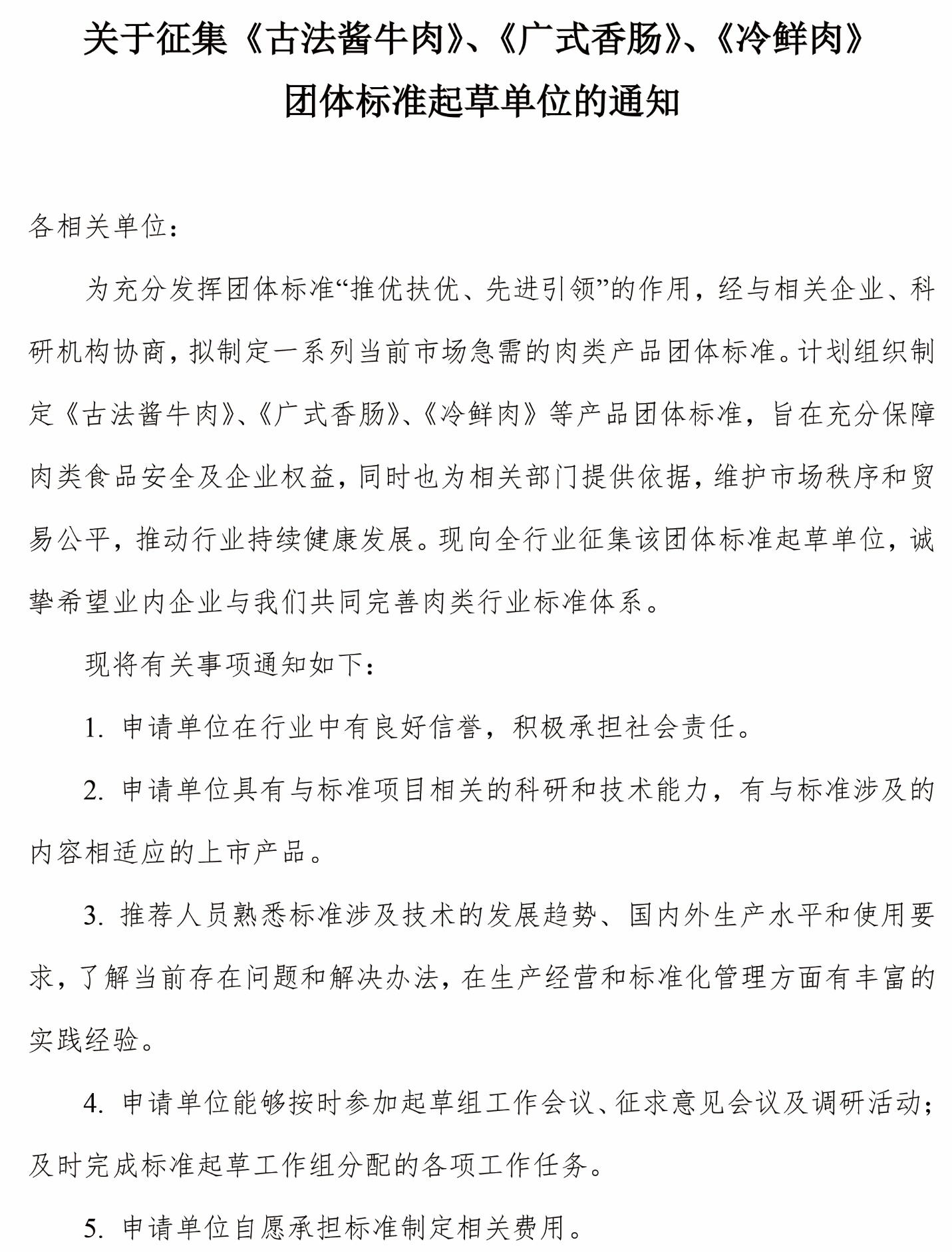 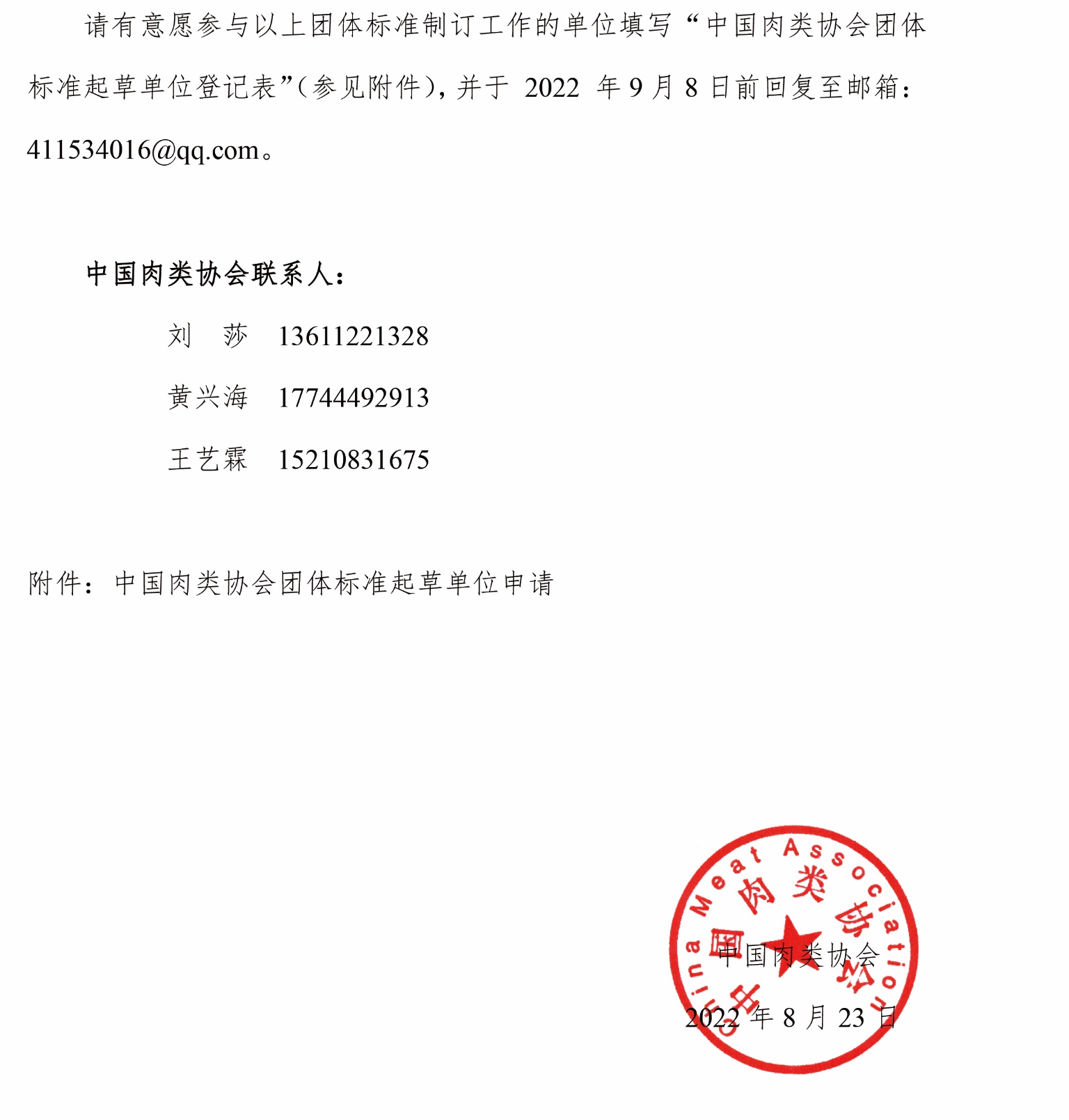 附件：中国肉类协会团体标准起草单位申请表标准名称中文标准名称英文起草单位名称起草单位名称单位地址单位地址联系人联系人姓名部门/职务联系电话邮箱或微信联系人联系人参与人员参与人员参与人员参与人员参与人员参与人员主要产品（产量、产值、销售情况及科研创新成果）主要产品（产量、产值、销售情况及科研创新成果）（可另附页）（可另附页）（可另附页）（可另附页）参与制、修订标准情况参与制、修订标准情况参与制、修订国家标准   项，标准名称：参与制、修订行业标准   项，标准名称：参与制、修订国家标准   项，标准名称：参与制、修订行业标准   项，标准名称：参与制、修订国家标准   项，标准名称：参与制、修订行业标准   项，标准名称：参与制、修订国家标准   项，标准名称：参与制、修订行业标准   项，标准名称：标准化工作归口部门意见标准化工作归口部门意见负责人签字:（单位公章）年  月  日负责人签字:（单位公章）年  月  日负责人签字:（单位公章）年  月  日负责人签字:（单位公章）年  月  日